Families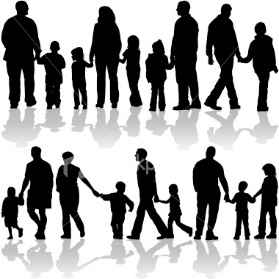 Rainbow Room Weekly Lesson Plans for November 13-17, 2023MondayTuesdayWednesdayThursdayFridayConceptWe all belong to a family. Some people have big families and some have small.Some families have Moms and some have Dads.Some Families have siblings.Some families have Grandparents, Aunts, Uncles, and Cousins.Some families live in a home with both parents, some with one, some with multiple families. Circle Time and StoryWelcome SongsName/ Letter Recognition GamesBook: Are You My Mother by P.D. EastmanDiscussion: Who is in your family?Book: The Family Book by Todd ParrBook: My Dad Takes Care of Me by Patricia QuinlanBook: The New Baby by Mercer MayerSharing Photos of our FamiliesBook: Uncle Chucks Truck by Hope Norman CoulterDiscovery ActivitiesChalk with Chalk BoardsWaffle BlocksTable BlocksDrawing with Colored PencilsAlphabet Peg BoardsMagnet TilesLegosNatural Wood BlocksLincoln Logs with PeopleChalk with Chalk BoardsArtHandprint ArtLiquid Watercolor PaintingsFamily Portrait DrawingsAlphabet CollageShape HouseCollage Music Interaction and Group GamesSong: 5 Little DucksSong/Game: Down By The BaySong: Baby Bumble BeeSong: Family FingerSong: 5 Little Monkeys